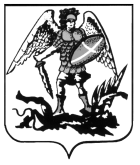 ПРАВИТЕЛЬСТВО АРХАНГЕЛЬСКОЙ ОБЛАСТИМИНИСТЕРСТВО СТРОИТЕЛЬСТВАИ АРХИТЕКТУРЫ АРХАНГЕЛЬСКОЙ  ОБЛАСТИР А С П О Р Я Ж Е Н И Еот 14 ноября 2019 года № 312-рг. АрхангельскОб учете предложений при подготовке проекта 
внесения изменений в правила землепользования и застройки муниципального образования «Талажское» 
Приморского муниципального района Архангельской областиВ соответствии с пунктами 17 и 18 Порядка деятельности комиссии 
по подготовке проектов правил землепользования и застройки муниципальных образований Архангельской области, утвержденного постановлением министерства строительства и архитектуры Архангельской области 
от 26.03.2019 № 9-п, а также на основании пункта 25 протокола заседания комиссии по подготовке проектов правил землепользования 
и застройки муниципальных образований Архангельской области от 11.09.2019 № 13:Учесть при подготовке проекта внесения изменений в правила землепользования и застройки муниципального образования «Талажское» Приморского муниципального района Архангельской области предложение администрации муниципального образования «Приморский муниципальный район» (вх. № 201-1464 от 29.07.2019) об изменении части территориальной зоны транспортной инфраструктуры (за исключением линейных объектов) (кодовое обозначение Т), на зону специального назначения (кодовое обозначение СП-1), на которой расположен используемый как кладбище земельный участок с кадастровым номером 29:16:010501.2. Опубликовать настоящее распоряжение на официальном сайте Правительства Архангельской области. 3. Направить копию настоящего распоряжения в орган местного самоуправления муниципального образования «Талажское» Приморского муниципального района Архангельской области для официального опубликования в порядке, установленном для официального опубликования муниципальных правовых актов, иной официальной информации. Копия настоящего распоряжения подлежит опубликованию на официальном сайте муниципального образования «Талажское» Приморского муниципального района Архангельской области.4. Рекомендовать органу местного самоуправления муниципального образования «Приморский муниципальный район» опубликовать настоящее распоряжение на официальном сайте муниципального образования «Приморский муниципальный район».5. Настоящее распоряжение вступает в силу со дня его подписания. Министр Д.В. Гладышев